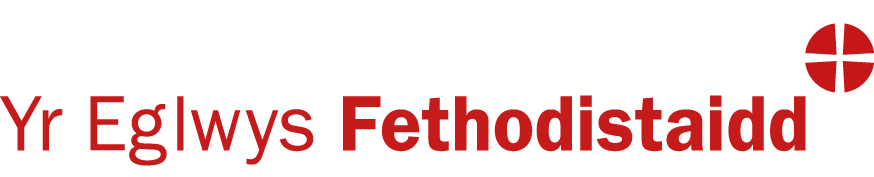 GibraltarMae’r ddeddf cydraddoldeb yn Gibraltar, Deddf Cyfleoedd Cyfartal 2006, yn wahanol i’r ddeddfwriaeth yn awdurdodaethau eraill yr Eglwys Fethodistaidd ym Mhrydain.  Mae gwahaniaethu yn erbyn rhai sydd â phriodoleddau diffiniedig, a enwir yn ‘briodoleddau gwarchodedig’ mewn awdurdodaethau eraill ond ‘sail cyfleoedd cyfartal’ yn Gibraltar, yn anghyfreithlon mewn cyflogaeth.Fodd bynnag, nid yw pob gwahaniaethu yn anghyfreithlon mewn sefydliadau cyhoeddus, fel yr Eglwys Fethodistaidd.  Mae gwahaniaethu ar ‘sail cyfleodd cyfartal’ yn anghyfreithlon weithiau o ran darpariaeth o:AddysgNwyddau, cyfleustodau a gwasanaethauTaiIsosodMae gwahaniaethu yn y meysydd hyn yn anghyfreithlon ar sail:HilRhywMamolaeth neu FeichiogrwyddAilbennu rhyweddFodd bynnag, mae rhai eithriadau yn berthnasol.  Felly nid yw’r ddeddfwriaeth cydraddoldeb yn Gibraltar ond yn berthnasol i’r Eglwys Fethodistaidd yn ei swyddogaeth fel cyflogwr neu ei swyddogaeth yn narpariaeth gwasanaethau.  Nid yw hyn yn golygu y dylai gwahaniaethu ddigwydd ar sail cyfleoedd cyfartal mewn meysydd eraill o fywyd yr eglwys.  Bydd yr hyfforddiant hwn yn cwmpasu meysydd eraill o fywyd yr eglwys, lle mae gwahaniaethu yn anghyfreithlon yn yr awdurdodaethau eraill yn yr Eglwys Fethodistaidd ym Mhrydain.  Mae hyn yn golygu y bydd rhai cwestiynau yn disgrifio gweithredoedd yn rhai anghyfreithlon pan fyddant yn gyfreithlon yn Gibraltar mewn gwirionedd.  Er hynny, ni fyddem ni’n dymuno iddynt ddigwydd.Ceir agweddau eraill ar wahaniaethu nad ydynt yn cael eu cwmpasu yn benodol gan Ddeddf Cyfleoedd Cyfartal 2006, er eu bod yn anghyfreithlon ar hyn o bryd ym mhob awdurdodaeth arall heblaw am Jersey a Guernsey.Y rhain yw:Gwahaniaethu oherwydd cysylltiad (er bod polisi drafft i wneud hyn yn anghyfreithlon yn Guernsey)Gwahaniaethu ar sail canfyddiadEr nad yw gwahaniaethu fel hyn yn anghyfreithlon yn Gibraltar, nid yw hynny’n golygu y dylent ddigwydd yn yr Eglwys Fethodistaidd.  Fel y cyfryw, cânt eu cwmpasu gan yr hyfforddiant hwn hefyd.  Serch hynny, byddwch yn ymwybodol, oherwydd nad ydynt yn anghyfreithlon, gallai fod gwahaniaethau yn yr ymdriniaeth â sefyllfaoedd o’r fath yn Gibraltar o gymharu â’r awdurdodaethau eraill.I weld Deddf Cyfleoedd Cyfartal 2006, cliciwch yma.